SICTDear Board members, Gilbert and Christian,Kindly be reminded that the Marketing Workshop will be held as scheduled as follows :Date: 21 April 2022 (before the Board meeting)Time: 11:00 -16:00Location: Glue Software, Schwarztorstrasse 31, 3007, BernPlease see attached a tentative programme suggested by Mrs. Krippendorf. Sandwichs and water will be provided for lunch.Tel  +41 (0)32 512 23 33office@swissinformatics.orgswissinformatics.orgSI Digital Magazinehttps://magazine.swissinformatics.org/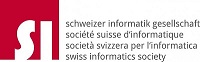 https://files.ifi.uzh.ch/rerg/SI/SITC_2022_Photos/index4.html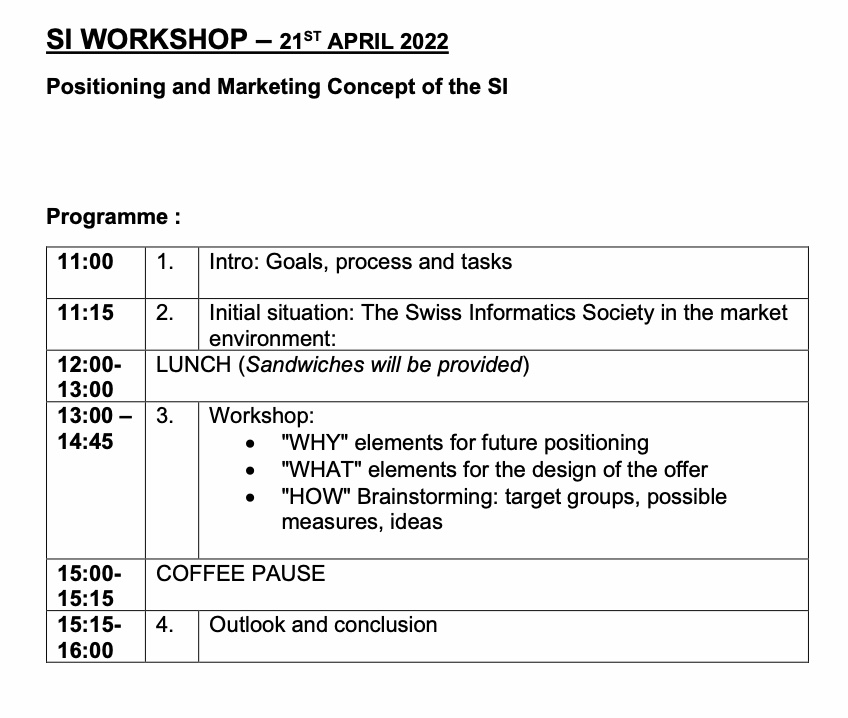 https://magazine.swissinformatics.org/en/